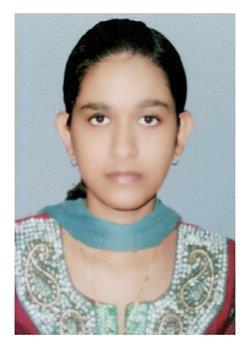 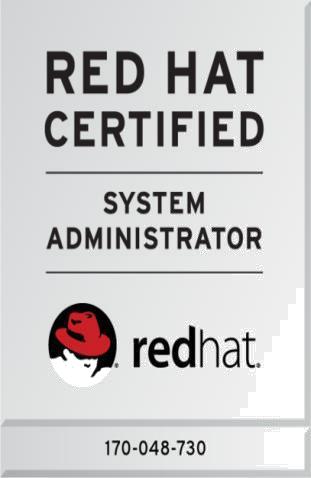 SHILPA 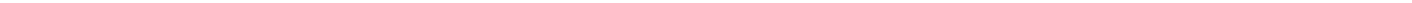 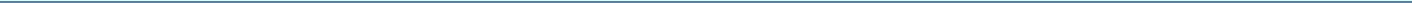 Email: shilpa.373565@2freemail.com Objective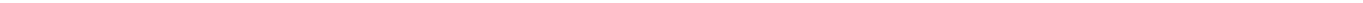 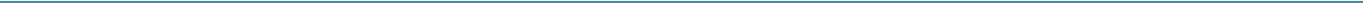 To get employed in an organization where I can utilize my knowledge for the growth of the organization.CertificationRed Hat Certified System Administrator (RHCSA)-Certificate Number: 170-048-730IT ProficiencyJAVA.NETC PROGRAMMINGPYTHONMYSQLCOMPUTER SKILLS: MS Office (Word, Excel, PowerPoint), LaTeX etc.OPERATING SYSTEMS: Windows XP, Windows7, Linux, Ubuntu, RHEL7.AccomplishmentDeveloped VIDEO LICENSE PLATE CHARACTER EXTRACTION system as B.tech main project in JAVADeveloped (Website of carrier guidance) SUCCESS KEY as B.tech mini project in.NETB.tech Internship in JAVA &ANDROIDDeveloped PRIVACY POLICY PREDICTION FOR USER UPLOADED IMAGES ON SOCIAL NETWORKING SITES as M.tech mini project in JAVA.Developed AN EFFICIENT MULTI-LABEL CLASSIFICATION SYSTEM USING ENSEMBLE OF CLASSIFIERS as M.tech main project in java is accepted for presentation and publication in IEEE International Conference (ICICICT 2017).Educational QualificationInter Personal SkillsDedicatedHardworkingTeam managementPersonal Details•NAME: SHILPA LANGUAGES KNOWN : English, Malayalam•	HOBBIES	: Google Searching, Listening MusicExtra Curricular ActivitiesWon many prizes for competitions held in school and Sub District levelsDeclarationsI do hereby declare that the above information is true to the best of my knowledge.Place: Aroor	SHILPADate: 2/10/2017Board/UniversityInstitutionQualificationPass Out Year%Marks/CGPAAPJ AbdulCollege ofM.tech2017S1: 7.00KalamEngineeringS2:8.21technologicalCherthalaS3:8.31universityS4:8.5MG UniversityChristB.tech2015CGPA :6.62Knowledge CityKERALAGovt HSS12 th201185%ChandiroorKERALAVaduthala10 th200981%Jama-ath HSS•AGE: 23•DOB: 18/04/1994•NATIONALITY: Indian•RELIGION: Hindu (Nair)•MARITAL STATUS:  Married